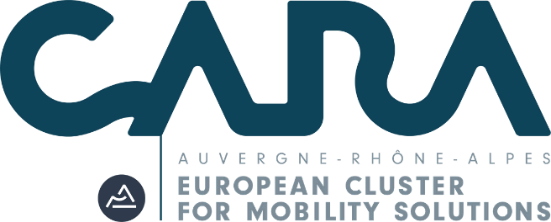 E N G A G E M E N T D E P A R T I C I P A T I O NA renvoyer complété à magali.jouve@cara.eu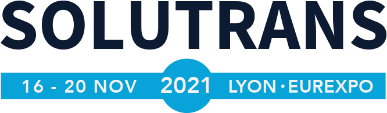 S O L U T R A N S 2 0 2 116 au 20 novembre 2021Je soussigné (Nom, Prénom) :Fonction :Agissant pour le compte de l’entreprise (raison sociale) :Adresse :Tél :E-mail :Responsable du suivi du dossier :M’engage à participer au stand d’entreprises organisé par CARA sur le salon Solutrans du 16 au 20 Novembre 2021 à Lyon.	En cas d’annulation du salon, 20% de la somme totale sera conservée par les organisateurs En cas d’annulation de votre part l’intégralité de la somme est due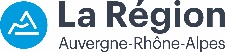 